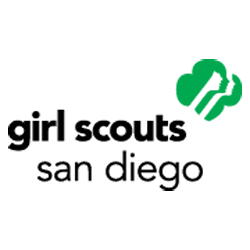 Listen Up Junior Girl Scouts and Leaders!An Awesome Spring Break Opportunity!Do Science Like a Girl Scout and attend theGirl Scouts Thinking Outside the Cookie Box Conference!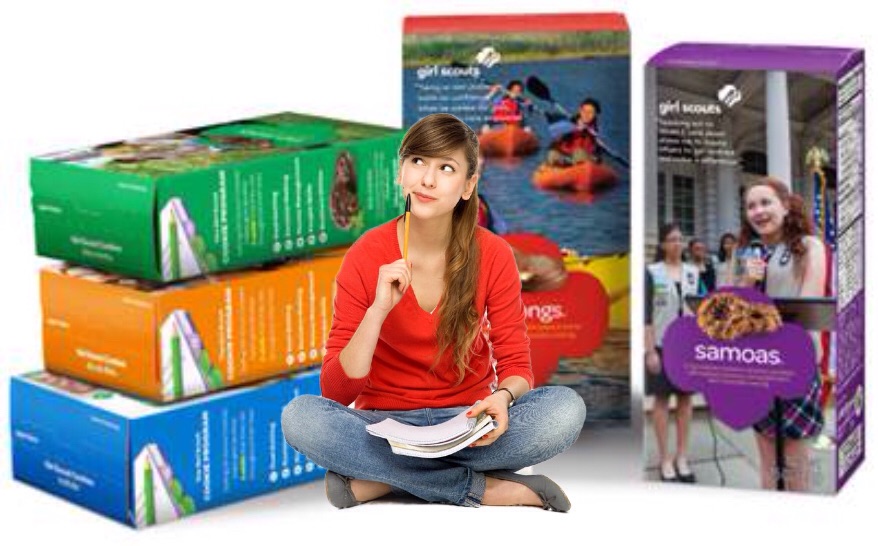 Tuesday March 31, 20159:00am - 3:30pmNorthrop Grumman Corporation (Kearny Mesa)Reserve just 1 day of your Spring Break engaging in realy slick Science experiments on the campus of Defense Contractor, Northrop Grumman.  The experiments will be led by the girls in Troop 6075, a STEM (Science Technology  Engineering & Math)  focused troop.  The goal of the conference is to inspire other girls to consider the field of Science and Engineering as a future career.  Come as a troop or come alone.  Girls should wear their Girl Scout uniform and prepare to have a fun science filled day that will consist of:A tour of Northrop’s Production Facility and its Command and Control Futures Laboratory.Super smart women Engineers in San Diego - some that used to be Girl Scouts!A Ban Bossy presentationHands-on Science ExperimentsAll snacks, beverages and lunch$15 per Girl Scout (includes activites, snacks, lunch and take home items) No on site registration(Adult Northrop Grumman volunteers will be onsite for Safety Ratios)Questions?  Contact Joanee Johnson  branch861@hotmail.com or 619-987-6224Register today!  Space is very limited!  Purchase tickets here with a credit card or via mail-in.http://girlscouttroop6075.eventzilla.net 